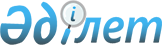 Об утверждении норм образования и накопления коммунальных отходов по Мунайлинскому району
					
			Утративший силу
			
			
		
					Решение Мунайлинского районного маслихата Мангистауской области от 10 декабря 2018 года № 32/341. Зарегистрировано Департаментом юстиции Мангистауской области 19 декабря 2018 года № 3736. Утратило силу решением Мунайлинского районного маслихата Мангистауской области от 23 октября 2023 года № 6/39.
      Сноска. Утратило силу решением Мунайлинского районного маслихата Мангистауской области от 23.10.2023 № 6/39 (вводится в действие по истечении десяти календарных дней после дня его первого официального опубликования).
      В соответствии с подпунктом 1) статьи 19-1 Экологического кодекса Республики Казахстан от 9 января 2007 года, Законом Республики Казахстан от 23 января 2001 года "О местном государственном управлении и самоуправлении в Республике Казахстан", приказом Министра энергетики Республики Казахстан от 25 ноября 2014 года №145 "Об утверждении Типовых правил расчета норм образования и накопления коммунальных отходов" (зарегистрирован в Реестре государственной регистрации нормативных правовых актов за №10030), Мунайлинский районный маслихат РЕШИЛ:
      1. Утвердить нормы образования и накопления коммунальных отходов по Мунайлинскому району согласно приложению к настоящему решению.
      2. Государственному учреждению "Аппарат Мунайлинского районного маслихата" (руководитель аппарата А. Жанбуршина) обеспечить государственную регистрацию настоящего решения в органах юстиции, его официальное опубликование в эталонном контрольном банке нормативных правовых актов Республики Казахстан и средствах массовой информации.
      3. Настоящее решение вступает в силу со дня государственной регистрации в органах юстиции и вводится в действие по истечении десяти календарных дней после дня его первого официального опубликования.  Нормы образования и накопления коммунальных отходов по Мунайлинскому району
      Сноска. Приложение - в редакции решения Мунайлинского районного маслихата Мангистауской области от 03.10.2019 № 45/438 (вводится в действие по истечении десяти календарных дней после дня его первого официального опубликования).
					© 2012. РГП на ПХВ «Институт законодательства и правовой информации Республики Казахстан» Министерства юстиции Республики Казахстан
				
      Председатель сессии 

Е. Жұмабаев

      Секретарь районного маслихата 

Б. Назар
Приложение к решениюМунайлинского районного маслихатаот 10 декабря 2018 года № 32/341
№ 
Объект накопления коммунальных отходов
Расчетная единица
Среднегодовая норма накопления коммунальных отходов /кубический метр/
1
Домовладения благоустроенные и неблагоустроенные
1 житель
1,72
2
Гостиницы, санатории, дома отдыха
1 место
2,19
3
Детские сады, ясли
1 место
0,27
4
Учреждения, организации, офисы, конторы, сбербанки, отделения связи
1 сотрудник
0,935
5
Поликлиники
1 посещение
0,17
6
Больницы, прочие лечебно – профилактические учреждения
1 койко – место
1,24
7
Школы и другие учебные заведения
1 учащийся
0,655
8
Рестораны, кафе, учреждения общественного питания
1 посадочное место
0,685
9
Продовольственные, промтоварные магазины, супермаркеты
1 квадратный метр торговой площади
0,745
10
Рынки, торговые павильоны, киоски, лотки
1 квадратный метр торговой площади
0,495
11
Вокзалы, автовокзалы
1 квадратный метр общей площади
1,24
12
Аптеки
1 квадратный метр торговой площади
0,235
13
Автостоянки, автомойки, автозаправочная станции, гаражи
1 машино – место
1,585
14
Автомастерские
1 работник
1,665
15
Парикмахерские, косметические салоны
1 рабочее место
1,19
16
Бани, сауны
1 квадратный метр общей площади
0,33
17
Общежития
1 место
0,895